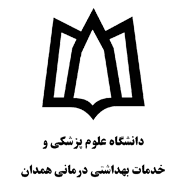 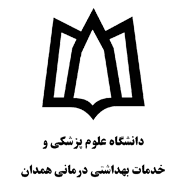 برنامه هفتگی خانم دکتر کتایون درخشنده16-1414-1212-1010-8رو زهای هفتهفارماسیوتیکس 5 عملیدانشجویان غیر ایرانیفارماسیوتیکس 5 عملیPhd  نانوتکنولوژی داروییPhd  نانوتکنولوژی داروییشنبهمشاوره تحصیلیفارماسیوتیکس 5 عملیواحد اطلاعات داروییفارماسیوتیکس 5 نظرییک شنبهواحد اطلاعات داروییجلسات شورای آموزشی / پژوهشیفارماسیوتیکس 5 نظریدانشجویان غیر ایرانیمشاور پایان نامهدو شنبهواحد اطلاعات داروییفارماسیوتیکس 5 عملیجلسات کمیته ترفیعات دانشکده (پایان هر ماه)مشاور پایان نامهسه شنبهواحد اطلاعات داروییواحد اطلاعات داروییهیئت ممیزههیئت ممیزهچهار شنبه